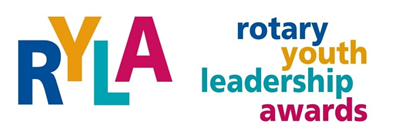 Program for RYLA 2023Thon Hotell Snø på Lørenskog15.-17. september 2023 Tema – ledelse og kommunikasjonFredag 15. september10.00-10.30	Registrering10.30-11.00	Åpning av RYLA 2023 v/ Distriktsguvernør Knut Willy Sørensen11.00-12.00	Presentasjon av deltagerne, oppdeling i grupper.12.00-13.00	Foredrag v/Simen Lieungh, industrileder Odfjell technology13.00-13.45	Lunsj13.45-14.00	Gruppesamtale14.00-15.00 	Foredrag v/Henrik Syse, filosof15.00-15.30	Innsjekking – Ta på klær og sko som passer for aktivitetene i Snøhallen15.30-16.30	Foredrag v/ Aiman Shaqura, gründer og forretningsmann16.30-16.45	Gruppesamtale17.00-18.30	Aktiviteter i Snøhallen19.30-21.00	Middag21.00	Gruppearbeid – forberedelse av gruppenes innslag under middagen lørdagLørdag 16. september08.00-09.00	Frokost09.00-10.00	Foredrag v/ Espen Rostrup Nakstad, assisterende helsedirektør (dukket ikke opp)10.00-11.00	Foredrag v/Robert Mood, offiser – Tidl sjef for hæren – Tidl president Røde Kors11.00-11.15	Pause11.15-12.15	Foredrag v/Nima Shahinian, industridesigner og astronautkandidat12.15-13.00	Gruppearbeid13.00-13.45	Lunsj13.45-14.30	Forberedelse til kveldens underholdning14.30-15.30	Foredrag v/ Liv Marit Stern, HR-direktør DHL, sydpolfarer15.30-15.45	Pause15.45-16.45	Foredrag v/Elaine Bloom, karriereveileder16.45-17-45	Foredrag v/Runar Heggen, om medarbeiderskap, lederskap, mm.17.45-18.00	Oppsummering av dagen19.00-	Middag med underholdning fra gruppeneSøndag 17. september08.00-09.00	Frokost09.00-10.00	Foredrag v/ Ola Ebbesen, foredragsholder arbeidsmiljø og livsstil10.00-10.15	Gruppesamtale10.15-11.15	Foredrag v/ Arild Vatn, professor NMBU 11.15-11.45	Pause/rydde rom11.45-12.45	Foredrag v/ Paal Leveraas, journalist – coacher12.45-13.00	Gruppesamtale13.00-14.00	Lunsj og utsjekking14.00-15.00	Oppsummering av RYLA 20231500-	AvreiseTil foredragsholderne:Når det er satt av en time, er tanken at selve foredraget tar ca 45 min og 15 er involvering av gruppene. Noen gjør det underveis og noen til slutt.